Фундаментом успешной подготовки и адаптации ребёнка к школе являются:Физическое здоровье ребёнка.Развитый интеллект ребёнка.Умение ребёнка общаться со сверстниками и взрослыми.Выносливость и работоспособность.Умение ребёнка читать и считать.Аккуратность и дисциплинированность.Хорошая память и вниманиеИнициативность, воля, и                                               способность действовать самостоятельно.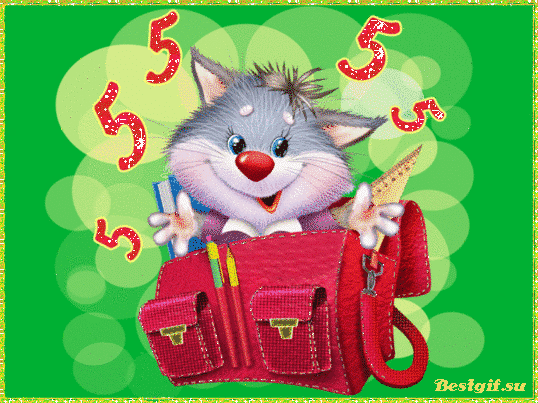 Готовим детей к школе.Что это значит?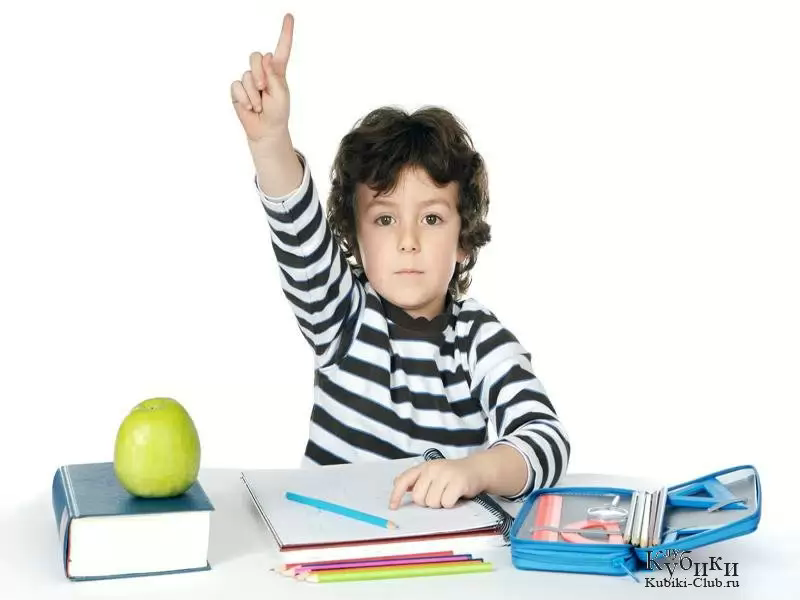 Воспитатель: Бизина Т.А.МБДОУ №4 «Росинка» г.ТихорецкПАМЯТКАсоветы родителям будущих первоклассниковПомогите своему ребёнку овладеть информацией, которая позволит ему не растеряться в обществе.Приучайте ребёнка содержать свои вещи в порядке.Не пугайте ребёнка трудностями и неудачами в школе.Научите ребёнка правильно реагировать на неудачи.Помогите ребёнку обрести чувство уверенности в себе.Приучайте ребёнка к самостоятельности.Учите ребёнка чувствовать и удивляться, поощряйте его любознательность.Стремитесь сделать полезным каждое мгновение общения с ребёнком.ЧТО НЕОБХОДИМО ЗНАТЬ И УМЕТЬ РЕБЁНКУ, ПОСТУПАЮЩЕМУ В ШКОЛУ.Своё имя, отчество и фамилию.Свой возраст (желательно дату рождения).Свой домашний адрес.Свой город, его главные достопримечательности.Страну, в которой живёт.Фамилию, имя, отчество родителей, их профессию.Времена года (последовательность, месяцы, основные приметы каждого времени года, загадки и стихи о временах года).Домашних животных и их детёнышей.Диких животных наших лесов, жарких стран, Севера, их повадки, детёнышей.Транспорт наземный, водный, воздушный.Различать одежду, обувь и головные уборы; зимующих и перелётных птиц; овощи, фрукты и ягоды.3нать и уметь рассказывать русские народные сказки.Различать и правильно называть плоскостные геометрические фигуры: круг, квадрат, прямоугольник, треугольник, овал.Свободно ориентироваться в пространстве и на листе бумаги (правая - левая сторона, верх – низ и т.д.)Уметь полно и последовательно пересказать прослушанный или прочитанный рассказ, составить, придумать рассказ по картинке.3апомнить и назвать 6-10 картинок, слов.Различать гласные и согласные звуки.Разделять слова на слоги по количеству гласных звуков.Хорошо владеть ножницами (резать полоски, квадраты, круги, прямоугольники, треугольники, овалы, вырезать по контуру предмет.)Владеть карандашом: без линейки проводить вертикальные и горизонтальные линии, рисовать геометрические фигуры, животных, людей, различные предметы с опорой на геометрические формы, аккуратно закрашивать, штриховать карандашом, не выходя за контуры предметов.Свободно считать до 10 и обратно, выполнять счётные операции в пределах 10.Уметь внимательно, не отвлекаясь, слушать (30 – 35 минут).Сохранять стройную, хорошую осанку, особенно в положении сидя.